      Welcome Home,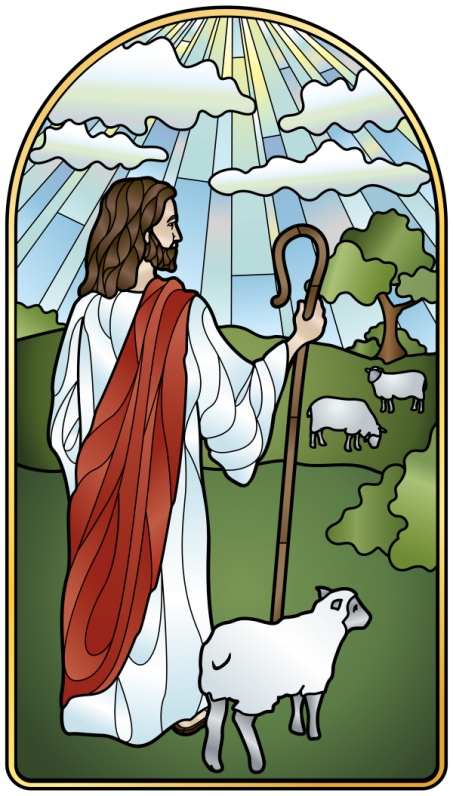  Returning Catholics!Are you a Catholic who has felt separated from the Church?Do you desire a renewed relationship with God and the Church?   St. Joseph’s Welcome Home ministry is here to assist you!7 sessions…     …to get answers to your questions        …to get an update of the Catholic faith		            …to feel at home once more in the Catholic Church Join us    Thursdays, 7 - 9 pm    Parish Center rm. 3&4 	Oct. 5		Welcome; Overview & Sharing Our Stories	Oct. 12	God’s Mercy and the Sacrament of Reconciliation	Oct. 19	The Church Today & Overview of the Sacraments	Oct. 26	Explanation of the Mass & The Creed 	Nov. 2	Prayer & Catholic Devotions; Intro to the Bible	Nov. 9 	Behind-the-Scenes Tour of St. Joseph Church 	Nov. 16	How to Keep Growing in FaithInvite your friends and family!Call or e-mail for more information:
St. Joseph Catholic Church   714-528-1487 x221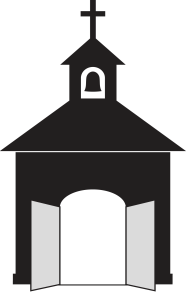                	Carol Koppenheffer@stjosephplacentia.org 